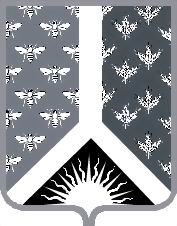 СОВЕТ НАРОДНЫХ ДЕПУТАТОВ НОВОКУЗНЕЦКОГО МУНИЦИПАЛЬНОГО РАЙОНАР Е Ш Е Н И Е от 29 сентября 2015 года № 122-МНПАО награждении Почетным знаком «За заслуги перед районом»Принято Советом народных депутатовНовокузнецкого муниципального района29 сентября 2015 года1. Наградить Почетным знаком «За заслуги перед районом» Ушакову Татьяну Владимировну – ведущего специалиста Избирательной комиссии Кемеровской области.2. Настоящее Решение вступает в силу со дня, следующего за днем его официального опубликования.Председатель Совета народных депутатов Новокузнецкого муниципального района                                                                            Е. В. ЗеленскаяГлава Новокузнецкого муниципального района                                                                            Е. А. Манузин